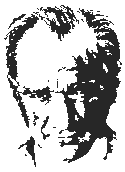 2022 – 2023 EĞİTİM ÖĞRETİM YILI1/A SINIFI MATEMATİKÜNİTELENDİRİLMİŞ YILLIK PLANYARI YIL TATİLİSınıf Öğretmeni    								         OLUR								…./09/2022    Okul Müdürü	Ünite No: 1Ünite No: 1Ünite No: 1SÜRESÜRESÜREKAZANIMLARETKİNLİK & KONULARÖĞRENME ÖĞRETME YÖNTEM VE TEKNİKLERİKULLANILAN EĞİTİM TEKNOLOJİLERİ ARAÇ VE GEREÇLERAÇIKLAMALARBELİRLİ GÜN VE HAFTALARVEATATÜRKÇÜLÜK KONULARIÖLÇME VE DEĞERLENDİRMEAYHAFTASAATKAZANIMLARETKİNLİK & KONULARÖĞRENME ÖĞRETME YÖNTEM VE TEKNİKLERİKULLANILAN EĞİTİM TEKNOLOJİLERİ ARAÇ VE GEREÇLERAÇIKLAMALARBELİRLİ GÜN VE HAFTALARVEATATÜRKÇÜLÜK KONULARIÖLÇME VE DEĞERLENDİRMEEYLÜL(1-2.HAFTA)12 Eylül – 23 Eylül10 SAATM.1.2.2.1. Uzamsal (durum, yer, yön) ilişkileri ifade eder.M.1.2.2.2. Eş nesnelere örnekler verir.Uzamsal İlişkiler*Neresinde*Eşlik1.Anlatım2.Tüme varım3. Tümdengelim4. Grup tartışması5. Gezi gözlem6. Gösteri7. Soru yanıt8. Örnek olay9. Beyin fırtınası10. Canlandırma11. Grup çalışmaları12. Oyunlar13. Rol yapma14. Canlandırma15.Uzaktan EğitimA. Yazılı Kaynaklar1. Matematik Ders Kitabımız2. Ansiklopediler3. Güncel yayınlar4. Öykü, hikâye kitaplarıB. Kaynak kişiler1.Öğretmenler2. Aile bireyleriC. Görsel Kaynaklar1. Video2. Etkinlik örnekleri3. Bilgisayar vb.D.EBAa) Yer ve yön bildiren ifadelerin (altında-üstünde, etrafında-solda-sağda-arada-önde-arkada, yüksektealçakta, uzakta-yakında, içinde-dışında) günlük hayat durumlarında kullanılmasına yönelik çalışmalar yapılır.b) İlişkiler ifade edilirken referans noktası belirlenmesine dikkat edilir.c) Günlük hayat örneklerinin yanı sıra modeller üzerinde de çalışmalar yapılabilir.İlköğretim Haftası*Gözlem FormuEYLÜL(3.HAFTA)26 Eylül – 30 Eylül5 SAATM.1.3.4.1. Nesneleri kütleleri yönünden karşılaştırır ve sıralar.Tartma*Nesnelerin Kütlelerini Karşılaştıralım1.Anlatım2.Tüme varım3. Tümdengelim4. Grup tartışması5. Gezi gözlem6. Gösteri7. Soru yanıt8. Örnek olay9. Beyin fırtınası10. Canlandırma11. Grup çalışmaları12. Oyunlar13. Rol yapma14. Canlandırma15.Uzaktan EğitimA. Yazılı Kaynaklar1. Matematik Ders Kitabımız2. Ansiklopediler3. Güncel yayınlar4. Öykü, hikâye kitaplarıB. Kaynak kişiler1.Öğretmenler2. Aile bireyleriC. Görsel Kaynaklar1. Video2. Etkinlik örnekleri3. Bilgisayar vb.D.EBAa) Önce iki nesne karşılaştırılır. “Daha ağır”, “daha hafif” gibi ifadeler kullanılarak karşılaştırmasonuçlarının ifade edilmesi sağlanır.b) Karşılaştırmalarda standart olmayan birimler kullanılarak denge çalışmalarına yer verilir.c) En az üç nesnenin kütlelerine göre sıralaması yaptırılarak aralarındaki ilişki yorumlatılır. “En ağır”, “enhafif” gibi ifadeler kullanılır.Dünya Okul Sütü Günü (28 Eylül)Ders Kitabı 1.Üniteyi Değerlendirelim*Gözlem FormuÜnite No: 2Ünite No: 2Ünite No: 2SÜRESÜRESÜREKAZANIMLARETKİNLİK & KONULARÖĞRENME ÖĞRETME YÖNTEM VE TEKNİKLERİKULLANILAN EĞİTİM TEKNOLOJİLERİ ARAÇ VE GEREÇLERAÇIKLAMALARBELİRLİ GÜN VE HAFTALARVEATATÜRKÇÜLÜK KONULARIÖLÇME VE DEĞERLENDİRMEAYHAFTASAATKAZANIMLARETKİNLİK & KONULARÖĞRENME ÖĞRETME YÖNTEM VE TEKNİKLERİKULLANILAN EĞİTİM TEKNOLOJİLERİ ARAÇ VE GEREÇLERAÇIKLAMALARBELİRLİ GÜN VE HAFTALARVEATATÜRKÇÜLÜK KONULARIÖLÇME VE DEĞERLENDİRMEEKİM(4-5.HAFTA)3 Ekim – 14 Ekim10 SAATM.1.1.1.1. Rakamları okur ve yazar.Doğal Sayılar*Rakamlarla Tanışalım1.Anlatım2.Tüme varım3. Tümdengelim4. Grup tartışması5. Gezi gözlem6. Gösteri7. Soru yanıt8. Örnek olay9. Beyin fırtınası10. Canlandırma11. Grup çalışmaları12. Oyunlar13. Rol yapma14. Canlandırma15.Uzaktan EğitimA. Yazılı Kaynaklar1. Matematik Ders Kitabımız2. Ansiklopediler3. Güncel yayınlar4. Öykü, hikâye kitaplarıB. Kaynak kişiler1.Öğretmenler2. Aile bireyleriC. Görsel Kaynaklar1. Video2. Etkinlik örnekleri3. Bilgisayar vb.D.EBARakamların yazılış yönüne dikkat ettirilirHayvanları Koruma Günü (4 Ekim)*Gözlem FormuEKİM(6.HAFTA)17 Ekim – 21 Ekim5 SAATM.1.1.1.2. Nesne sayısı 20’ye kadar (20 dâhil) olan bir topluluktaki nesnelerin sayısını belirler ve bu sayıyı rakamla yazar.Doğal Sayılar*Nesneleri Sayalım1.Anlatım2.Tüme varım3. Tümdengelim4. Grup tartışması5. Gezi gözlem6. Gösteri7. Soru yanıt8. Örnek olay9. Beyin fırtınası10. Canlandırma11. Grup çalışmaları12. Oyunlar13. Rol yapma14. Canlandırma15.Uzaktan EğitimA. Yazılı Kaynaklar1. Matematik Ders Kitabımız2. Ansiklopediler3. Güncel yayınlar4. Öykü, hikâye kitaplarıB. Kaynak kişiler1.Öğretmenler2. Aile bireyleriC. Görsel Kaynaklar1. Video2. Etkinlik örnekleri3. Bilgisayar vb.D.EBAa) Rakam ile sayı arasındaki fark vurgulanır.b) Sayma çalışmaları yapılırken son söylenen sayının nesne miktarını ifade ettiği fark ettirilir.c) 20’ye kadar olan bir sayıya karşılık gelen çokluğun belirlenmesi sağlanır.ç) "Önce", "sonra" ve "arasında" ifadeleri kullanılarak 20'ye kadar olan sayılar arasındaki ardışıklıkilişkisinin kavranması sağlanır.*Gözlem FormuEKİM(7.HAFTA)24 Ekim – 28 Ekim5 SAATM.1.1.1.3. 100’e kadar (100 dâhil) ileriye doğru birer, beşer ve onar ritmik sayar.Doğal Sayılar*Birer, Beşer ve Onar Ritmik Sayalım1.Anlatım2.Tüme varım3. Tümdengelim4. Grup tartışması5. Gezi gözlem6. Gösteri7. Soru yanıt8. Örnek olay9. Beyin fırtınası10. Canlandırma11. Grup çalışmaları12. Oyunlar13. Rol yapma14. Canlandırma15.Uzaktan EğitimA. Yazılı Kaynaklar1. Matematik Ders Kitabımız2. Ansiklopediler3. Güncel yayınlar4. Öykü, hikâye kitaplarıB. Kaynak kişiler1.Öğretmenler2. Aile bireyleriC. Görsel Kaynaklar1. Video2. Etkinlik örnekleri3. Bilgisayar vb.D.EBAa) Sayılar öğrenildikçe aşamalı olarak 100’e kadar sayma çalışmaları yapılır.b) Verilen herhangi bir sayıdan başlatılarak da sayma yaptırılabilir.c) Beşer ritmik saymalar 5'in katlarından, onar ritmik saymalar 10'un katlarından başlatılır.ç) 20’den büyük sayıları yazma çalışmalarına yer verilmez.*Gözlem FormuÜnite No: 2Ünite No: 2Ünite No: 2SÜRESÜRESÜREKAZANIMLARETKİNLİK & KONULARÖĞRENME ÖĞRETME YÖNTEM VE TEKNİKLERİKULLANILAN EĞİTİM TEKNOLOJİLERİ ARAÇ VE GEREÇLERAÇIKLAMALARBELİRLİ GÜN VE HAFTALARVEATATÜRKÇÜLÜK KONULARIÖLÇME VE DEĞERLENDİRMEAYHAFTASAATKAZANIMLARETKİNLİK & KONULARÖĞRENME ÖĞRETME YÖNTEM VE TEKNİKLERİKULLANILAN EĞİTİM TEKNOLOJİLERİ ARAÇ VE GEREÇLERAÇIKLAMALARBELİRLİ GÜN VE HAFTALARVEATATÜRKÇÜLÜK KONULARIÖLÇME VE DEĞERLENDİRMEEKİM-KASIM(8-9.HAFTA)31 Ekim – 8 Kasım7 SAATM.1.1.1.4. 20’ye kadar (20 dâhil) ikişer ileriye, birer ve ikişer geriye sayar.Doğal Sayılar*İleriye Doğru İkişer, Geriye Doğru Birer ve İkişer Sayma1.Anlatım2.Tüme varım3. Tümdengelim4. Grup tartışması5. Gezi gözlem6. Gösteri7. Soru yanıt8. Örnek olay9. Beyin fırtınası10. Canlandırma11. Grup çalışmaları12. Oyunlar13. Rol yapma14. Canlandırma15.Uzaktan EğitimA. Yazılı Kaynaklar1. Matematik Ders Kitabımız2. Ansiklopediler3. Güncel yayınlar4. Öykü, hikâye kitaplarıB. Kaynak kişiler1.Öğretmenler2. Aile bireyleriC. Görsel Kaynaklar1. Video2. Etkinlik örnekleri3. Bilgisayar vb.D.EBAa) Sayma, somut nesnelere dayalı olarak yaptırılır.b) Sayma çalışmalarında verilmeyen ögeyi bulmaya yönelik örneklere yer verilir. Örneğin 14, 12, 10, _ , 6, 4Cumhuriyet Bayramı (29 Ekim)Kızılay Haftası (29 Ekim-4 Kasım)*Gözlem FormuKASIM(9.HAFTA)9 Kasım – 11 Kasım3 SAATM.1.1.1.5. Nesne sayıları 20’den az olan iki gruptaki nesneleri birebir eşler ve grupların nesne sayılarını karşılaştırır.Doğal Sayılar*İki Gruptaki Nesne Sayılarını Karşılaştırma1.Anlatım2.Tüme varım3. Tümdengelim4. Grup tartışması5. Gezi gözlem6. Gösteri7. Soru yanıt8. Örnek olay9. Beyin fırtınası10. Canlandırma11. Grup çalışmaları12. Oyunlar13. Rol yapma14. Canlandırma15.Uzaktan EğitimA. Yazılı Kaynaklar1. Matematik Ders Kitabımız2. Ansiklopediler3. Güncel yayınlar4. Öykü, hikâye kitaplarıB. Kaynak kişiler1.Öğretmenler2. Aile bireyleriC. Görsel Kaynaklar1. Video2. Etkinlik örnekleri3. Bilgisayar vb.D.EBAKarşılaştırma yaparken “eşit”, “daha çok” ve “daha az” ifadeleri kullandırılırAtatürk Haftası (10-16 Kasım)*Gözlem FormuKASIM14 Kasım – 18 Kasım1.ARA TATİL1.ARA TATİL1.ARA TATİL1.ARA TATİL1.ARA TATİL1.ARA TATİL1.ARA TATİL1.ARA TATİLKASIM(10.HAFTA)21 Kasım – 23 Kasım3 SAATM.1.1.1.6. 20’ye kadar (20 dâhil) olan sayılarda verilen bir sayıyı, büyüklük-küçüklük bakımından 10 sayısı ile karşılaştırır.Doğal Sayılar*10’dan Büyük mü Küçük mü?1.Anlatım2.Tüme varım3. Tümdengelim4. Grup tartışması5. Gezi gözlem6. Gösteri7. Soru yanıt8. Örnek olay9. Beyin fırtınası10. Canlandırma11. Grup çalışmaları12. Oyunlar13. Rol yapma14. Canlandırma15.Uzaktan EğitimA. Yazılı Kaynaklar1. Matematik Ders Kitabımız2. Ansiklopediler3. Güncel yayınlar4. Öykü, hikâye kitaplarıB. Kaynak kişiler1.Öğretmenler2. Aile bireyleriC. Görsel Kaynaklar1. Video2. Etkinlik örnekleri3. Bilgisayar vb.D.EBADünya Çocuk Hakları Günü (20 Kasım)*Gözlem FormuKASIM(10-11.HAFTA)24 Kasım – 30 Kasım5 SAATM.1.1.1.7. Miktarı 10 ile 20 (10 ve 20 dâhil) arasında olan bir grup nesneyi, onluk ve birliklerine ayırarak gösterir, bu nesnelere karşılık gelen sayıyı rakamlarla yazar ve okur.Doğal Sayılar*Nesneleri Onluk ve Birliklerine Ayıralım1.Anlatım2.Tüme varım3. Tümdengelim4. Grup tartışması5. Gezi gözlem6. Gösteri7. Soru yanıt8. Örnek olay9. Beyin fırtınası10. Canlandırma11. Grup çalışmaları12. Oyunlar13. Rol yapma14. Canlandırma15.Uzaktan EğitimA. Yazılı Kaynaklar1. Matematik Ders Kitabımız2. Ansiklopediler3. Güncel yayınlar4. Öykü, hikâye kitaplarıB. Kaynak kişiler1.Öğretmenler2. Aile bireyleriC. Görsel Kaynaklar1. Video2. Etkinlik örnekleri3. Bilgisayar vb.D.EBAÖğretmenler Günü (24 Kasım)Ders Kitabı *2.Üniteyi Değerlendirme*Gözlem FormuKASIM(11.HAFTA)1 Aralık – 2 Aralık2 SAATM.1.1.1.8. 20’ye kadar (20 dâhil) olan sayıları sıra bildirmek amacıyla kullanır.Doğal Sayılar*Sıra Bildiren Sayılar1.Anlatım2.Tüme varım3. Tümdengelim4. Grup tartışması5. Gezi gözlem6. Gösteri7. Soru yanıt8. Örnek olay9. Beyin fırtınası10. Canlandırma11. Grup çalışmaları12. Oyunlar13. Rol yapma14. Canlandırma15.Uzaktan EğitimA. Yazılı Kaynaklar1. Matematik Ders Kitabımız2. Ansiklopediler3. Güncel yayınlar4. Öykü, hikâye kitaplarıB. Kaynak kişiler1.Öğretmenler2. Aile bireyleriC. Görsel Kaynaklar1. Video2. Etkinlik örnekleri3. Bilgisayar vb.D.EBADünya Engelliler Günü (3 Aralık)Ünite No: 3-4Ünite No: 3-4Ünite No: 3-4SÜRESÜRESÜREKAZANIMLARETKİNLİK & KONULARÖĞRENME ÖĞRETME YÖNTEM VE TEKNİKLERİKULLANILAN EĞİTİM TEKNOLOJİLERİ ARAÇ VE GEREÇLERAÇIKLAMALARBELİRLİ GÜN VE HAFTALARVEATATÜRKÇÜLÜK KONULARIÖLÇME VE DEĞERLENDİRMEAYHAFTASAATKAZANIMLARETKİNLİK & KONULARÖĞRENME ÖĞRETME YÖNTEM VE TEKNİKLERİKULLANILAN EĞİTİM TEKNOLOJİLERİ ARAÇ VE GEREÇLERAÇIKLAMALARBELİRLİ GÜN VE HAFTALARVEATATÜRKÇÜLÜK KONULARIÖLÇME VE DEĞERLENDİRMEARALIK(12-13-14-15.HAFTA)5 Aralık – 30 Aralık20 SAATM.1.1.2.1. Toplama işleminin anlamını kavrar.M.1.1.2.2. Toplamları 20’ye kadar (20 dâhil) olan doğal sayılarla toplama işlemini yapar.M.1.1.2.3. Toplama işleminde toplananların yerleri değiştiğinde toplamın değişmediğini fark eder.Doğal Sayılarla Toplama İşlemi*Toplama İşlemini Öğrenelim*Toplananlar Yer Değiştirince Toplam Değişir mi?1.Anlatım2.Tüme varım3. Tümdengelim4. Grup tartışması5. Gezi gözlem6. Gösteri7. Soru yanıt8. Örnek olay9. Beyin fırtınası10. Canlandırma11. Grup çalışmaları12. Oyunlar13. Rol yapma14. Canlandırma15.Uzaktan EğitimA. Yazılı Kaynaklar1. Matematik Ders Kitabımız2. Ansiklopediler3. Güncel yayınlar4. Öykü, hikâye kitaplarıB. Kaynak kişiler1.Öğretmenler2. Aile bireyleriC. Görsel Kaynaklar1. Video2. Etkinlik örnekleri3. Bilgisayar vb.D.EBAa) Toplama işleminin aynı türden nesneleri (toplanabilir olanları) bir araya getirme, ekleme anlamları modelleme çalışmalarıyla fark ettirilir.b) İçinde toplama anlamı bulunan günlük hayat durumlarına yönelik çalışmalara yer verilir.İnsan Hakları ve Demokrasi Haftası (10 Aralık gününü içine alan hafta)Tutum, Yatırım ve Türk Malları Haftası (12-18 Aralık)*Gözlem FormuOCAK(16-17-18.HAFTA)2 Ocak – 20 Ocak15 SAATM.1.1.3.1. Çıkarma işleminin anlamını kavrar.Doğal Sayılarla Çıkarma İşlemi*Çıkarma İşlemini Öğrenelim1.Anlatım2.Tüme varım3. Tümdengelim4. Grup tartışması5. Gezi gözlem6. Gösteri7. Soru yanıt8. Örnek olay9. Beyin fırtınası10. Canlandırma11. Grup çalışmaları12. Oyunlar13. Rol yapma14. Canlandırma15.Uzaktan EğitimA. Yazılı Kaynaklar1. Matematik Ders Kitabımız2. Ansiklopediler3. Güncel yayınlar4. Öykü, hikâye kitaplarıB. Kaynak kişiler1.Öğretmenler2. Aile bireyleriC. Görsel Kaynaklar1. Video2. Etkinlik örnekleri3. Bilgisayar vb.D.EBA20’ye kadar (20 dâhil) olan bir çokluktan belirtilen sayı kadarı ayrılarak çıkarma işleminin belirli birsayıdaki nesneden eksiltme anlamı üzerinde durulur.Enerji Tasarrufu Haftası (Ocak ayının 2. haftası)Ders Kitabı *3.Ünite Değerlendirme*Gözlem FormuÜnite No: 4Ünite No: 4Ünite No: 4SÜRESÜRESÜREKAZANIMLARETKİNLİK & KONULARÖĞRENME ÖĞRETME YÖNTEM VE TEKNİKLERİKULLANILAN EĞİTİM TEKNOLOJİLERİ ARAÇ VE GEREÇLERAÇIKLAMALARBELİRLİ GÜN VE HAFTALARVEATATÜRKÇÜLÜK KONULARIÖLÇME VE DEĞERLENDİRMEAYHAFTASAATKAZANIMLARETKİNLİK & KONULARÖĞRENME ÖĞRETME YÖNTEM VE TEKNİKLERİKULLANILAN EĞİTİM TEKNOLOJİLERİ ARAÇ VE GEREÇLERAÇIKLAMALARBELİRLİ GÜN VE HAFTALARVEATATÜRKÇÜLÜK KONULARIÖLÇME VE DEĞERLENDİRMEŞUBAT(19.HAFTA)6 Şubat – 10 Şubat5 SAATM.1.3.2.1. Paralarımızı tanır.Paralarımız*Paralarımızı Tanıyalım1.Anlatım2.Tüme varım3. Tümdengelim4. Grup tartışması5. Gezi gözlem6. Gösteri7. Soru yanıt8. Örnek olay9. Beyin fırtınası10. Canlandırma11. Grup çalışmaları12. Oyunlar13. Rol yapma14. Canlandırma15.Uzaktan EğitimA. Yazılı Kaynaklar1. Matematik Ders Kitabımız2. Ansiklopediler3. Güncel yayınlar4. Öykü, hikâye kitaplarıB. Kaynak kişiler1.Öğretmenler2. Aile bireyleriC. Görsel Kaynaklar1. Video2. Etkinlik örnekleri3. Bilgisayar vb.D.EBAa) 1, 5, 10, 25, 50 kr. ve 1, 5, 10, 20, 50 TL değerindeki paralar tanıtılır.b) Bu paralarla hangi ihtiyaçlarımızın karşılanabileceği fark ettirilir.*Gözlem FormuŞUBAT(20-21.HAFTA)13 Şubat – 24 Şubat10 SAATM.1.1.2.4. Toplamları 20’yi geçmeyen sayılarla yapılan toplama işleminde verilmeyen toplananı bulur.M.1.1.2.5. Zihinden toplama işlemi yapar.Doğal Sayılarla Toplama İşlemi*Toplama İşleminde Verilmeyen Toplananı Bulma*Zihinden Toplama İşlemi1.Anlatım2.Tüme varım3. Tümdengelim4. Grup tartışması5. Gezi gözlem6. Gösteri7. Soru yanıt8. Örnek olay9. Beyin fırtınası10. Canlandırma11. Grup çalışmaları12. Oyunlar13. Rol yapma14. Canlandırma15.Uzaktan EğitimA. Yazılı Kaynaklar1. Matematik Ders Kitabımız2. Ansiklopediler3. Güncel yayınlar4. Öykü, hikâye kitaplarıB. Kaynak kişiler1.Öğretmenler2. Aile bireyleriC. Görsel Kaynaklar1. Video2. Etkinlik örnekleri3. Bilgisayar vb.D.EBAİlk aşamada toplananlar verilip öğrencilerin toplamı bulmaları istenir. İkinci aşamada birinci toplanan ve toplam verilir, ikinci toplananı bulmaları istenir. Son aşamada ise ikinci toplanan ve toplam verilir, birinci toplananı bulmaları istenir.*Gözlem FormuŞUBAT - MART(22-23.HAFTA)27 Şubat – 10 Mart10 SAATM.1.1.2.6. Doğal sayılarla toplama işlemini gerektiren problemleri çözer.Doğal Sayılarla Toplama İşlemi*Toplama İşlemi Gerektiren problemler1.Anlatım2.Tüme varım3. Tümdengelim4. Grup tartışması5. Gezi gözlem6. Gösteri7. Soru yanıt8. Örnek olay9. Beyin fırtınası10. Canlandırma11. Grup çalışmaları12. Oyunlar13. Rol yapma14. Canlandırma15.Uzaktan EğitimA. Yazılı Kaynaklar1. Matematik Ders Kitabımız2. Ansiklopediler3. Güncel yayınlar4. Öykü, hikâye kitaplarıB. Kaynak kişiler1.Öğretmenler2. Aile bireyleriC. Görsel Kaynaklar1. Video2. Etkinlik örnekleri3. Bilgisayar vb.D.EBAa) Tek işlem gerektiren problemler üzerinde çalışılır.b) Problem kurmaya yönelik çalışmalara da yer verilir.*Gözlem FormuMART(24.HAFTA)13 Mart – 17 Mart5 SAATM.1.1.3.3. Doğal sayılarda zihinden çıkarma işlemi yapar.Doğal Sayılarla Çıkarma İşlemi*Zihinden Çıkarma İşlemi1.Anlatım2.Tüme varım3. Tümdengelim4. Grup tartışması5. Gezi gözlem6. Gösteri7. Soru yanıt8. Örnek olay9. Beyin fırtınası10. Canlandırma11. Grup çalışmaları12. Oyunlar13. Rol yapma14. Canlandırma15.Uzaktan EğitimA. Yazılı Kaynaklar1. Matematik Ders Kitabımız2. Ansiklopediler3. Güncel yayınlar4. Öykü, hikâye kitaplarıB. Kaynak kişiler1.Öğretmenler2. Aile bireyleriC. Görsel Kaynaklar1. Video2. Etkinlik örnekleri3. Bilgisayar vb.D.EBAa) 20’ye kadar (20 dâhil) olan iki doğal sayının farkını zihinden bulur.b) Onluk bozarak çıkarma yönteminden bahsedilmez.*Gözlem FormuMART(25-26.HAFTA)20 Mart – 31 Mart10 SAATM.1.1.3.4. Doğal sayılarla çıkarma işlemini gerektiren problemleri çözer.Doğal Sayılarla Çıkarma İşlemi*Çıkarma İşlemi Gerektiren Problemler1.Anlatım2.Tüme varım3. Tümdengelim4. Grup tartışması5. Gezi gözlem6. Gösteri7. Soru yanıt8. Örnek olay9. Beyin fırtınası10. Canlandırma11. Grup çalışmaları12. Oyunlar13. Rol yapma14. Canlandırma15.Uzaktan EğitimA. Yazılı Kaynaklar1. Matematik Ders Kitabımız2. Ansiklopediler3. Güncel yayınlar4. Öykü, hikâye kitaplarıB. Kaynak kişiler1.Öğretmenler2. Aile bireyleriC. Görsel Kaynaklar1. Video2. Etkinlik örnekleri3. Bilgisayar vb.D.EBAa) Tek işlem gerektiren problemler üzerinde çalışılır.b) Problem kurmaya yönelik çalışmalara da yer verilir.Orman Haftası (21-26 Mart)Kütüphaneler Haftası (Mart ayının son pazartesi gününü içine alan haftaDers Kitabı4.Ünite Değerlendirme*Gözlem FormuÜnite No: 5Ünite No: 5Ünite No: 5SÜRESÜRESÜREKAZANIMLARETKİNLİK & KONULARÖĞRENME ÖĞRETME YÖNTEM VE TEKNİKLERİKULLANILAN EĞİTİM TEKNOLOJİLERİ ARAÇ VE GEREÇLERAÇIKLAMALARBELİRLİ GÜN VE HAFTALARVEATATÜRKÇÜLÜK KONULARIÖLÇME VE DEĞERLENDİRMEAYHAFTASAATKAZANIMLARETKİNLİK & KONULARÖĞRENME ÖĞRETME YÖNTEM VE TEKNİKLERİKULLANILAN EĞİTİM TEKNOLOJİLERİ ARAÇ VE GEREÇLERAÇIKLAMALARBELİRLİ GÜN VE HAFTALARVEATATÜRKÇÜLÜK KONULARIÖLÇME VE DEĞERLENDİRMENİSAN(27.HAFTA)3 Nisan – 7 Nisan5 SAATM.1.1.4.1. Bütün ve yarımı uygun modeller ile gösterir, bütün ve yarım arasındaki ilişkiyi açıklar.Kesirler*Eşit Paylaşalım1.Anlatım2.Tüme varım3. Tümdengelim4. Grup tartışması5. Gezi gözlem6. Gösteri7. Soru yanıt8. Örnek olay9. Beyin fırtınası10. Canlandırma11. Grup çalışmaları12. Oyunlar13. Rol yapma14. Canlandırma15.Uzaktan EğitimA. Yazılı Kaynaklar1. Matematik Ders Kitabımız2. Ansiklopediler3. Güncel yayınlar4. Öykü, hikâye kitaplarıB. Kaynak kişiler1.Öğretmenler2. Aile bireyleriC. Görsel Kaynaklar1. Video2. Etkinlik örnekleri3. Bilgisayar vb.D.EBAa) Somut nesnelerle işlem yapılır.b) Uygun şekil veya nesneler iki eş parçaya bölünür, yarım belirtilir, bütün ve yarım arasındaki ilişki açıklanır.*Gözlem FormuNİSAN(28.HAFTA)10 – 14 Nisan5 SAATM.1.3.3.1. Tam ve yarım saatleri okur.Zaman Ölçme*Saat Kaç1.Anlatım2.Tüme varım3. Tümdengelim4. Grup tartışması5. Gezi gözlem6. Gösteri7. Soru yanıt8. Örnek olay9. Beyin fırtınası10. Canlandırma11. Grup çalışmaları12. Oyunlar13. Rol yapma14. Canlandırma15.Uzaktan EğitimA. Yazılı Kaynaklar1. Matematik Ders Kitabımız2. Ansiklopediler3. Güncel yayınlar4. Öykü, hikâye kitaplarıB. Kaynak kişiler1.Öğretmenler2. Aile bireyleriC. Görsel Kaynaklar1. Video2. Etkinlik örnekleri3. Bilgisayar vb.D.EBAa) Sadece analog saatler kullanılır.b) Gün içerisinde belirli etkinliklerin saatlerini gösterir. Örneğin kahvaltı, öğle yemeği, akşam yemeği, uyku zamanı, okulun başlangıç ve bitiş saati vb.12 saat üzerinden çalışılır.)*Gözlem FormuNİSAN17 Nisan – 20 Nisan2.Ara Tatil2.Ara Tatil2.Ara Tatil2.Ara Tatil2.Ara Tatil2.Ara Tatil2.Ara Tatil2.Ara TatilÜnite No: 5Ünite No: 5Ünite No: 5Ünite No: 5SÜRESÜRESÜRESÜREKAZANIMLARETKİNLİK & KONULARÖĞRENME ÖĞRETME YÖNTEM VE TEKNİKLERİKULLANILAN EĞİTİM TEKNOLOJİLERİ ARAÇ VE GEREÇLERAÇIKLAMALARBELİRLİ GÜN VE HAFTALARVEATATÜRKÇÜLÜK KONULARIÖLÇME VE DEĞERLENDİRMEAYHAFTAHAFTASAATKAZANIMLARETKİNLİK & KONULARÖĞRENME ÖĞRETME YÖNTEM VE TEKNİKLERİKULLANILAN EĞİTİM TEKNOLOJİLERİ ARAÇ VE GEREÇLERAÇIKLAMALARBELİRLİ GÜN VE HAFTALARVEATATÜRKÇÜLÜK KONULARIÖLÇME VE DEĞERLENDİRMENİSAN(29.HAFTA)24 Nisan – 28 Nisan5 SAAT5 SAATM.1.3.3.2. Takvim üzerinde günü, haftayı ve ayı belirtir.M.1.3.3.3. Belirli olayları ve durumları referans alarak sıralamalar yaparZaman Ölçme*Gün, Hafta ve Ay*Olayları ve Durumları Sıralayalım1.Anlatım2.Tüme varım3. Tümdengelim4. Grup tartışması5. Gezi gözlem6. Gösteri7. Soru yanıt8. Örnek olay9. Beyin fırtınası10. Canlandırma11. Grup çalışmaları12. Oyunlar13. Rol yapma14. Canlandırma15.Uzaktan EğitimA. Yazılı Kaynaklar1. Matematik Ders Kitabımız2. Ansiklopediler3. Güncel yayınlar4. Öykü, hikâye kitaplarıB. Kaynak kişiler1.Öğretmenler2. Aile bireyleriC. Görsel Kaynaklar1. Video2. Etkinlik örnekleri3. Bilgisayar vb.D.EBAOlayları; önce-sonra, ilk-son, bugün-dün-yarın, sabah-öğle-akşam, gece-gündüz kelimelerini kullanarak kronolojik olarak sıralar.Ulusal Egemenlik ve Çocuk Bayramı (23 Nisan)*Gözlem FormuMAYIS(30-31.HAFTA)2 Mayıs – 12 Mayıs9 SAAT9 SAATM.1.2.1.1. Geometrik şekilleri köşe ve kenar sayılarına göre sınıflandırarak adlandırır.M.1.2.1.2. Günlük hayatta kullanılan basit cisimleri, özelliklerine göre sınıflandırır ve geometrik şekillerle ilişkilendirir.Geometrik Cisimler ve Şekiller*Geometrik Cisimler*Geometrik Şekiller1.Anlatım2.Tüme varım3. Tümdengelim4. Grup tartışması5. Gezi gözlem6. Gösteri7. Soru yanıt8. Örnek olay9. Beyin fırtınası10. Canlandırma11. Grup çalışmaları12. Oyunlar13. Rol yapma14. Canlandırma15.Uzaktan EğitimA. Yazılı Kaynaklar1. Matematik Ders Kitabımız2. Ansiklopediler3. Güncel yayınlar4. Öykü, hikâye kitaplarıB. Kaynak kişiler1.Öğretmenler2. Aile bireyleriC. Görsel Kaynaklar1. Video2. Etkinlik örnekleri3. Bilgisayar vb.D.EBAa) Üçgen, kare ve dikdörtgenin kenarları ve köşeleri tanıtılır.b) Önce şekilleri sınıflandırma sonra üçgen, kare, dikdörtgen ve çemberi tanıma ve adlandırma çalışmaları yapılır.c) En çok dört kenarlı şekiller ve çember üzerinde çalışılır.ç) Kare, dikdörtgen, üçgen ve çember modelleri oluşturulur.d) Geometri tahtası, ip, tel, geometri çubukları vb. malzemeler kullanılarak geometrik şekiller modellenir.Trafik ve İlkyardım Haftası (Mayıs ayının ilk haftası)Engelliler Haftası (10-16 Mayıs)Anneler Günü (Mayıs ayının 2. pazarı)*Gözlem FormuMAYIS(32.HAFTA)15 – 18 Mayıs4 SAAT4 SAATM.1.2.3.1. Nesnelerden, geometrik cisim ya da şekillerden oluşan bir örüntüdeki kuralı bulur ve örüntüde eksik bırakılan ögeleri belirleyerek örüntüyü tamamlar.M.1.2.3.2. En çok üç ögesi olan örüntüyü geometrik cisim ya da şekillerle oluşturur.Geometrik Örüntüler*Örüntüler*Örüntü Oluşturma1.Anlatım2.Tüme varım3. Tümdengelim4. Grup tartışması5. Gezi gözlem6. Gösteri7. Soru yanıt8. Örnek olay9. Beyin fırtınası10. Canlandırma11. Grup çalışmaları12. Oyunlar13. Rol yapma14. Canlandırma15.Uzaktan EğitimA. Yazılı Kaynaklar1. Matematik Ders Kitabımız2. Ansiklopediler3. Güncel yayınlar4. Öykü, hikâye kitaplarıB. Kaynak kişiler1.Öğretmenler2. Aile bireyleriC. Görsel Kaynaklar1. Video2. Etkinlik örnekleri3. Bilgisayar vb.D.EBAa) Kullanılacak nesnelerin geometrik cisimlerden seçilmesine dikkat edilir.b) Geometrik cisimler (prizma, küre vb.) adlandırılmadan, kutu, birimküp, pet şişe, kamp çadırı, pinpon topları gibi nesnelerin sınıflama yapılacak özellikleri (yuvarlak, köşeli, üstünde dikdörtgen olan vb.) listelenir.c) Günlük hayattan basit cisimler kullanarak farklı yapılar oluşturulur.ç) Günlük hayattan geometrik cisim şeklindeki nesnelerin yüzleri inceletilerek geometrik şekillerle ilişkilendirme çalışmaları yapılır.d) Geometrik cisimlerin açınımına girilmezAtatürk'ü Anma ve Gençlik ve Spor Bayramı (19 Mayıs)Ders Kitabı 5.Ünite Değerlendirme*Gözlem FormuÜnite No: 6Ünite No: 6Ünite No: 6SÜRESÜRESÜREKAZANIMLARETKİNLİK & KONULARÖĞRENME ÖĞRETME YÖNTEM VE TEKNİKLERİKULLANILAN EĞİTİM TEKNOLOJİLERİ ARAÇ VE GEREÇLERAÇIKLAMALARBELİRLİ GÜN VE HAFTALARVEATATÜRKÇÜLÜK KONULARIÖLÇME VE DEĞERLENDİRMEAYHAFTASAATKAZANIMLARETKİNLİK & KONULARÖĞRENME ÖĞRETME YÖNTEM VE TEKNİKLERİKULLANILAN EĞİTİM TEKNOLOJİLERİ ARAÇ VE GEREÇLERAÇIKLAMALARBELİRLİ GÜN VE HAFTALARVEATATÜRKÇÜLÜK KONULARIÖLÇME VE DEĞERLENDİRMEMAYIS(33.HAFTA)22 Mayıs – 26 Mayıs5 SAATM.1.4.1.1. En çok iki veri grubuna sahip basit tabloları okur.Veri Toplama ve Değerlendirme*Tablo Okuma1.Anlatım2.Tüme varım3. Tümdengelim4. Grup tartışması5. Gezi gözlem6. Gösteri7. Soru yanıt8. Örnek olay9. Beyin fırtınası10. Canlandırma11. Grup çalışmaları12. Oyunlar13. Rol yapma14. Canlandırma15.Uzaktan EğitimA. Yazılı Kaynaklar1. Matematik Ders Kitabımız2. Ansiklopediler3. Güncel yayınlar4. Öykü, hikâye kitaplarıB. Kaynak kişiler1.Öğretmenler2. Aile bireyleriC. Görsel Kaynaklar1. Video2. Etkinlik örnekleri3. Bilgisayar vb.D.EBAa) Öğrencilere okuldaki günlük beslenme tablosu, takvim gibi sıkça karşılaştıkları veya kullandıkları tablolar okutulur.b) Sınıf sayı sınırlılıkları içinde kalınarak sağlıklı beslenme, obezite gibi konulara da değinilir.Müzeler Haftası (18-24 Mayıs*Gözlem FormuMAYIS – HAZİRAN (34-35.HAFTA)29 Mayıs – 9 Haziran10 SAATM.1.3.1.1. Nesneleri uzunlukları yönünden karşılaştırır ve sıralar.M.1.3.1.2. Bir uzunluğu ölçmek için standart olmayan uygun ölçme aracını seçer ve ölçme yapar.M.1.3.1.3. Bir nesnenin uzunluğunu standart olmayan ölçme birimleri türünden tahmin eder ve ölçme yaparak tahminlerinin doğruluğunu kontrol eder.Uzunluk Ölçme*Uzunlukları Karşılaştırma ve Sıralama*Uzunluk Ölçme*Nesnelerin Uzunluklarını Tahmin Etme1.Anlatım2.Tüme varım3. Tümdengelim4. Grup tartışması5. Gezi gözlem6. Gösteri7. Soru yanıt8. Örnek olay9. Beyin fırtınası10. Canlandırma11. Grup çalışmaları12. Oyunlar13. Rol yapma14. Canlandırma15.Uzaktan EğitimA. Yazılı Kaynaklar1. Matematik Ders Kitabımız2. Ansiklopediler3. Güncel yayınlar4. Öykü, hikâye kitaplarıB. Kaynak kişiler1.Öğretmenler2. Aile bireyleriC. Görsel Kaynaklar1. Video2. Etkinlik örnekleri3. Bilgisayar vb.D.EBAa) Öğrencilere okuldaki günlük beslenme tablosu, takvim gibi sıkça karşılaştıkları veya kullandıkları tablolar okutulur.b) Sınıf sayı sınırlılıkları içinde kalınarak sağlıklı beslenme, obezite gibi konulara da değinilir.a) Nesneler, ölçme yapmadan sadece karşılaştırılır.b) “Daha uzun” ve “daha kısa” gibi ifadeler kullanarak karşılaştırma yapmaları istenir.c) Sıralama etkinliklerinde nesne sayısının beşi geçmemesine dikkat edilir.ç) Bir nesnenin uzunluklarına göre sıralanmış nesne topluluğu içindeki yeri belirlenir.d) En az üç nesne arasında uzunluk ilişkileri yorumlanır ve geçişlilik düşüncesinin gelişimine dikkat edilir*Gözlem FormuÜnite No: 6Ünite No: 6Ünite No: 6SÜRESÜRESÜREKAZANIMLARETKİNLİK & KONULARÖĞRENME ÖĞRETME YÖNTEM VE TEKNİKLERİKULLANILAN EĞİTİM TEKNOLOJİLERİ ARAÇ VE GEREÇLERAÇIKLAMALARBELİRLİ GÜN VE HAFTALARVEATATÜRKÇÜLÜK KONULARIÖLÇME VE DEĞERLENDİRMEAYHAFTASAATKAZANIMLARETKİNLİK & KONULARÖĞRENME ÖĞRETME YÖNTEM VE TEKNİKLERİKULLANILAN EĞİTİM TEKNOLOJİLERİ ARAÇ VE GEREÇLERAÇIKLAMALARBELİRLİ GÜN VE HAFTALARVEATATÜRKÇÜLÜK KONULARIÖLÇME VE DEĞERLENDİRMEHAZİRAN(36.HAFTA)12 Haziran – 16 Haziran5 SAATM.1.3.5.1. Sıvı ölçme etkinliklerinde standart olmayan birimleri kullanarak sıvıları ölçer.M.1.3.5.2. En az üç özdeş kaptaki sıvı miktarını karşılaştırır ve sıralar.Sıvı Ölçme*Sıvıları Ölçelim*Sıvı Miktarlarını Karşılaştırma ve Sıralama1.Anlatım2.Tüme varım3. Tümdengelim4. Grup tartışması5. Gezi gözlem6. Gösteri7. Soru yanıt8. Örnek olay9. Beyin fırtınası10. Canlandırma11. Grup çalışmaları12. Oyunlar13. Rol yapma14. Canlandırma15.Uzaktan EğitimA. Yazılı Kaynaklar1. Matematik Ders Kitabımız2. Ansiklopediler3. Güncel yayınlar4. Öykü, hikâye kitaplarıB. Kaynak kişiler1.Öğretmenler2. Aile bireyleriC. Görsel Kaynaklar1. Video2. Etkinlik örnekleri3. Bilgisayar vb.D.EBA“Dolu-boş”, “daha çok-daha az”, “yarısı dolu” gibi ifadeler kullanılarak karşılaştırma sonuçlarının ifade edilmesi sağlanır.*Gözlem Formu